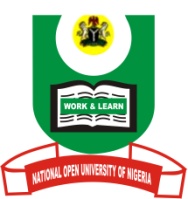 NATIONAL OPEN UNIVERSITY OF NIGERIAPlot 91, Cadastral Zone, NnamdiAzikwe Expressway, Jabi, AbujaFaculty of SciencesJANUARY/FEBRUARY, 2018 EXAMINATIONSCOURSE CODE:	ESM 308TIME ALLOWED: 2HOURSCOURSE TITLE: 	RURAL DEVELOPMENT STRATEGIES 	CREDIT UNIT: 2Instruction: Attempt question number one (1) and any other three (3). Discuss the view that the social needs of rural settlementsare essentials to rural development in Nigeria.(25marks)“Rural development is concerned with the best approaches to community development”. Discuss (15marks).Explain the relevance of rural infrastructure to the development of rural areas (15marks).a. Briefly explain the term “Community Development”(5marks) State any five relevance of community development in the rural areas of Nigeria(5marks)Enumerate any ten attributes of a rural areas (5marks)Discuss the major problems confronting rural settlements in Nigeria. (15marks)